от 28 января 2021 года									         № 41-рОб установлении средней стоимости одного дня пребывания детей в организациях отдыха и оздоровления детей в 2021 годуНа основании распоряжения Правительства Нижегородской области от 02.11.2019 № 1158-р «Об установлении стоимости одного дня пребывания в организациях, осуществляющих санаторно-курортное лечение детей, в организациях, осуществляющих санаторно-курортную помощь детям, и иных организациях отдыха детей и их оздоровления» (с изменениями от 30.11.2020 № 1336-р), для осуществления расчетов с гражданами и организациями при компенсации части расходов по приобретению путевки и предоставления путевки с частичной оплатой в организации отдыха и оздоровления детей:1. Установить:1.1 Стоимость одного дня пребывания в организациях, осуществляющих санаторно-курортное лечение детей в соответствии с имеющейся лицензией, и в организациях, организующих санаторно-курортную помощь детям в соответствии с имеющейся лицензией, в размере 961 рубля.1.2. Стоимость одного дня пребывания в организациях отдыха и их оздоровления сезонного действия (в загородных лагерях отдыха и оздоровления детей, детских оздоровительных центрах, базах и комплексах, детских оздоровительно-образовательных центрах и иных организациях) и в лагерях, организованных образовательными организациями, осуществляющими организацию отдыха и оздоровления обучающихся в каникулярное время, с круглосуточным пребыванием в размере не менее 768 рублей, в том числе стоимость набора продуктов питания не менее 270 рублей в сутки.1.3. Стоимость набора продуктов питания в организациях с дневным 
пребыванием – 102 рубля (с организацией двухразового питания).1.4. Стоимость набора продуктов питания в лагерях труда и отдыха (с двухразовым питанием) – 122 рубля.1.5. Стоимость набора продуктов в палаточных (передвижных) лагерях, многодневных походах (с пятиразовым питанием) –  255 рублей (102 руб./2*5).2. Общему отделу администрации городского округа город Шахунья Нижегородской области обеспечить размещение распоряжения на официальном сайте администрации городского округа город Шахунья Нижегородской области.3. Настоящее распоряжение вступает в силу со дня подписания и распространяет свое действие на правоотношения, возникшие с 01.01.2021 года.4. Контроль за исполнением настоящего распоряжения возложить на первого заместителя главы администрации городского округа город Шахунья  Нижегородской области А.Д. Серова. Глава местного самоуправлениягородского округа город Шахунья						          Р.В.Кошелев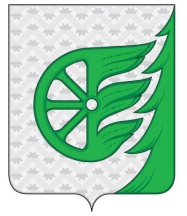 Администрация городского округа город ШахуньяНижегородской областиР А С П О Р Я Ж Е Н И Е